زانكۆی سه‌ڵاحه‌دین-هه‌ولێر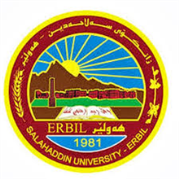 كۆلێژی:به‌شی:ژمێریاری/ ئێواران                                          فۆرمی سه‌روانه‌ی زێده‌كی مامۆستایان                                      مانگی: نیسانزانكۆی سه‌ڵاحه‌دین-هه‌ولێركۆلێژی:به‌شی:ژمێریاری                                                  فۆرمی سه‌روانه‌ی زێده‌كی مامۆستایان                                      مانگی: نیسانڕۆژ/ كاتژمێر2:30-3:303:30-4:304:30-5:305:30-6:306:30-7:30شەممەیەك شەممەثةروةردةىجولة/ق 1 باخضةىمندالَاندوو شەممەسێ شەممەالادارةو الاشراف ق4 عربي الادارةو الاشراف ق4 عربي ثةروةردةىجولة/ق 1 باخضةىمندالَانثةروةردةىجولة/ق 1 باخضةىمندالَانچوار شەممەالقياس و التقويم ق 3 / أالقياس و التقويم ق 3 / أالقياس و التقويم ق 3 / أالقياس و التقويم ق 3 / أپێنج شەممەڕۆژڕۆژڕێكه‌وتتیۆری تیۆری پراكتیكیژمارەی سەروانەڕۆژڕێكه‌وتتیۆری پراكتیكیژمارەی سەروانەشەممەشەممەشەممە6/ 4یەك شەمەیەك شەمەیەك شەمە7/ 42دوو شەمەدوو شەمە1/ 4دوو شەمە8/ 4سێ شەمەسێ شەمە2/ 44سێ شەمە9/ 44چوار شەمەچوار شەمە3/ 44چوار شەمە10/ 44پێنج شەمەپێنج شەمە4/ 4پێنج شەمە11/ 4 سه‌رپه‌رشتی پرۆژه‌ی ده‌رچونسه‌رپه‌رشتی پرۆژه‌ی ده‌رچونسه‌رپه‌رشتی پرۆژه‌ی ده‌رچونسه‌رپه‌رشتی پرۆژه‌ی ده‌رچونسه‌رپه‌رشتی پرۆژه‌ی ده‌رچونكۆى كاتژمێره‌كانكۆى كاتژمێره‌كانكۆى كاتژمێره‌كان88كۆى كاتژمێره‌كانكۆى كاتژمێره‌كانڕۆژڕۆژڕێكه‌وتتیۆری تیۆری پراكتیكیژمارەی سەروانەڕۆژڕێكه‌وتتیۆری پراكتیكیژمارەی سەروانەشەممەشەممە13/ 4شەممە20/ 4یەك شەمەیەك شەمە14/ 42یەك شەمە21/ 42دوو شەمەدوو شەمە15/ 4دوو شەمە22/ 4سێ شەمەسێ شەمە16/ 44سێ شەمە23/ 44چوار شەمەچوار شەمە17/ 44چوار شەمە24/ 44پێنج شەمەپێنج شەمە18/ 4پێنج شەمە25/ 4سه‌رپه‌رشتی پرۆژه‌ی ده‌رچونسه‌رپه‌رشتی پرۆژه‌ی ده‌رچونسه‌رپه‌رشتی پرۆژه‌ی ده‌رچونسه‌رپه‌رشتی پرۆژه‌ی ده‌رچونسه‌رپه‌رشتی پرۆژه‌ی ده‌رچونكۆى كاتژمێره‌كانكۆى كاتژمێره‌كانكۆى كاتژمێره‌كانكۆى كاتژمێره‌كانكۆى كاتژمێره‌كانڕۆژڕێكه‌وتتیۆری پراكتیكیژمارەی سەروانەناوی مامۆستا: د. بان صباح يحيى نازناوی زانستی: ثروفيسورى ياريدةدةر بەشوانەى ياسايى:8بەشوانەی هەمواركراو:7ته‌مه‌ن:47كۆی سەروانە:هۆكاری دابه‌زینی نیساب:ناوی مامۆستا: د. بان صباح يحيى نازناوی زانستی: ثروفيسورى ياريدةدةر بەشوانەى ياسايى:8بەشوانەی هەمواركراو:7ته‌مه‌ن:47كۆی سەروانە:هۆكاری دابه‌زینی نیساب:ناوی مامۆستا: د. بان صباح يحيى نازناوی زانستی: ثروفيسورى ياريدةدةر بەشوانەى ياسايى:8بەشوانەی هەمواركراو:7ته‌مه‌ن:47كۆی سەروانە:هۆكاری دابه‌زینی نیساب:ناوی مامۆستا: د. بان صباح يحيى نازناوی زانستی: ثروفيسورى ياريدةدةر بەشوانەى ياسايى:8بەشوانەی هەمواركراو:7ته‌مه‌ن:47كۆی سەروانە:هۆكاری دابه‌زینی نیساب:ناوی مامۆستا: د. بان صباح يحيى نازناوی زانستی: ثروفيسورى ياريدةدةر بەشوانەى ياسايى:8بەشوانەی هەمواركراو:7ته‌مه‌ن:47كۆی سەروانە:هۆكاری دابه‌زینی نیساب:ناوی مامۆستا: د. بان صباح يحيى نازناوی زانستی: ثروفيسورى ياريدةدةر بەشوانەى ياسايى:8بەشوانەی هەمواركراو:7ته‌مه‌ن:47كۆی سەروانە:هۆكاری دابه‌زینی نیساب:ناوی مامۆستا: د. بان صباح يحيى نازناوی زانستی: ثروفيسورى ياريدةدةر بەشوانەى ياسايى:8بەشوانەی هەمواركراو:7ته‌مه‌ن:47كۆی سەروانە:هۆكاری دابه‌زینی نیساب:شەممە27/ 4ناوی مامۆستا: د. بان صباح يحيى نازناوی زانستی: ثروفيسورى ياريدةدةر بەشوانەى ياسايى:8بەشوانەی هەمواركراو:7ته‌مه‌ن:47كۆی سەروانە:هۆكاری دابه‌زینی نیساب:ناوی مامۆستا: د. بان صباح يحيى نازناوی زانستی: ثروفيسورى ياريدةدةر بەشوانەى ياسايى:8بەشوانەی هەمواركراو:7ته‌مه‌ن:47كۆی سەروانە:هۆكاری دابه‌زینی نیساب:ناوی مامۆستا: د. بان صباح يحيى نازناوی زانستی: ثروفيسورى ياريدةدةر بەشوانەى ياسايى:8بەشوانەی هەمواركراو:7ته‌مه‌ن:47كۆی سەروانە:هۆكاری دابه‌زینی نیساب:ناوی مامۆستا: د. بان صباح يحيى نازناوی زانستی: ثروفيسورى ياريدةدةر بەشوانەى ياسايى:8بەشوانەی هەمواركراو:7ته‌مه‌ن:47كۆی سەروانە:هۆكاری دابه‌زینی نیساب:ناوی مامۆستا: د. بان صباح يحيى نازناوی زانستی: ثروفيسورى ياريدةدةر بەشوانەى ياسايى:8بەشوانەی هەمواركراو:7ته‌مه‌ن:47كۆی سەروانە:هۆكاری دابه‌زینی نیساب:ناوی مامۆستا: د. بان صباح يحيى نازناوی زانستی: ثروفيسورى ياريدةدةر بەشوانەى ياسايى:8بەشوانەی هەمواركراو:7ته‌مه‌ن:47كۆی سەروانە:هۆكاری دابه‌زینی نیساب:ناوی مامۆستا: د. بان صباح يحيى نازناوی زانستی: ثروفيسورى ياريدةدةر بەشوانەى ياسايى:8بەشوانەی هەمواركراو:7ته‌مه‌ن:47كۆی سەروانە:هۆكاری دابه‌زینی نیساب:یەك شەمە28/ 42ناوی مامۆستا: د. بان صباح يحيى نازناوی زانستی: ثروفيسورى ياريدةدةر بەشوانەى ياسايى:8بەشوانەی هەمواركراو:7ته‌مه‌ن:47كۆی سەروانە:هۆكاری دابه‌زینی نیساب:ناوی مامۆستا: د. بان صباح يحيى نازناوی زانستی: ثروفيسورى ياريدةدةر بەشوانەى ياسايى:8بەشوانەی هەمواركراو:7ته‌مه‌ن:47كۆی سەروانە:هۆكاری دابه‌زینی نیساب:ناوی مامۆستا: د. بان صباح يحيى نازناوی زانستی: ثروفيسورى ياريدةدةر بەشوانەى ياسايى:8بەشوانەی هەمواركراو:7ته‌مه‌ن:47كۆی سەروانە:هۆكاری دابه‌زینی نیساب:ناوی مامۆستا: د. بان صباح يحيى نازناوی زانستی: ثروفيسورى ياريدةدةر بەشوانەى ياسايى:8بەشوانەی هەمواركراو:7ته‌مه‌ن:47كۆی سەروانە:هۆكاری دابه‌زینی نیساب:ناوی مامۆستا: د. بان صباح يحيى نازناوی زانستی: ثروفيسورى ياريدةدةر بەشوانەى ياسايى:8بەشوانەی هەمواركراو:7ته‌مه‌ن:47كۆی سەروانە:هۆكاری دابه‌زینی نیساب:ناوی مامۆستا: د. بان صباح يحيى نازناوی زانستی: ثروفيسورى ياريدةدةر بەشوانەى ياسايى:8بەشوانەی هەمواركراو:7ته‌مه‌ن:47كۆی سەروانە:هۆكاری دابه‌زینی نیساب:ناوی مامۆستا: د. بان صباح يحيى نازناوی زانستی: ثروفيسورى ياريدةدةر بەشوانەى ياسايى:8بەشوانەی هەمواركراو:7ته‌مه‌ن:47كۆی سەروانە:هۆكاری دابه‌زینی نیساب:دوو شەمە29/ 4ناوی مامۆستا: د. بان صباح يحيى نازناوی زانستی: ثروفيسورى ياريدةدةر بەشوانەى ياسايى:8بەشوانەی هەمواركراو:7ته‌مه‌ن:47كۆی سەروانە:هۆكاری دابه‌زینی نیساب:ناوی مامۆستا: د. بان صباح يحيى نازناوی زانستی: ثروفيسورى ياريدةدةر بەشوانەى ياسايى:8بەشوانەی هەمواركراو:7ته‌مه‌ن:47كۆی سەروانە:هۆكاری دابه‌زینی نیساب:ناوی مامۆستا: د. بان صباح يحيى نازناوی زانستی: ثروفيسورى ياريدةدةر بەشوانەى ياسايى:8بەشوانەی هەمواركراو:7ته‌مه‌ن:47كۆی سەروانە:هۆكاری دابه‌زینی نیساب:ناوی مامۆستا: د. بان صباح يحيى نازناوی زانستی: ثروفيسورى ياريدةدةر بەشوانەى ياسايى:8بەشوانەی هەمواركراو:7ته‌مه‌ن:47كۆی سەروانە:هۆكاری دابه‌زینی نیساب:ناوی مامۆستا: د. بان صباح يحيى نازناوی زانستی: ثروفيسورى ياريدةدةر بەشوانەى ياسايى:8بەشوانەی هەمواركراو:7ته‌مه‌ن:47كۆی سەروانە:هۆكاری دابه‌زینی نیساب:ناوی مامۆستا: د. بان صباح يحيى نازناوی زانستی: ثروفيسورى ياريدةدةر بەشوانەى ياسايى:8بەشوانەی هەمواركراو:7ته‌مه‌ن:47كۆی سەروانە:هۆكاری دابه‌زینی نیساب:ناوی مامۆستا: د. بان صباح يحيى نازناوی زانستی: ثروفيسورى ياريدةدةر بەشوانەى ياسايى:8بەشوانەی هەمواركراو:7ته‌مه‌ن:47كۆی سەروانە:هۆكاری دابه‌زینی نیساب:سێ شەمە30/ 44ناوی مامۆستا: د. بان صباح يحيى نازناوی زانستی: ثروفيسورى ياريدةدةر بەشوانەى ياسايى:8بەشوانەی هەمواركراو:7ته‌مه‌ن:47كۆی سەروانە:هۆكاری دابه‌زینی نیساب:ناوی مامۆستا: د. بان صباح يحيى نازناوی زانستی: ثروفيسورى ياريدةدةر بەشوانەى ياسايى:8بەشوانەی هەمواركراو:7ته‌مه‌ن:47كۆی سەروانە:هۆكاری دابه‌زینی نیساب:ناوی مامۆستا: د. بان صباح يحيى نازناوی زانستی: ثروفيسورى ياريدةدةر بەشوانەى ياسايى:8بەشوانەی هەمواركراو:7ته‌مه‌ن:47كۆی سەروانە:هۆكاری دابه‌زینی نیساب:ناوی مامۆستا: د. بان صباح يحيى نازناوی زانستی: ثروفيسورى ياريدةدةر بەشوانەى ياسايى:8بەشوانەی هەمواركراو:7ته‌مه‌ن:47كۆی سەروانە:هۆكاری دابه‌زینی نیساب:ناوی مامۆستا: د. بان صباح يحيى نازناوی زانستی: ثروفيسورى ياريدةدةر بەشوانەى ياسايى:8بەشوانەی هەمواركراو:7ته‌مه‌ن:47كۆی سەروانە:هۆكاری دابه‌زینی نیساب:ناوی مامۆستا: د. بان صباح يحيى نازناوی زانستی: ثروفيسورى ياريدةدةر بەشوانەى ياسايى:8بەشوانەی هەمواركراو:7ته‌مه‌ن:47كۆی سەروانە:هۆكاری دابه‌زینی نیساب:ناوی مامۆستا: د. بان صباح يحيى نازناوی زانستی: ثروفيسورى ياريدةدةر بەشوانەى ياسايى:8بەشوانەی هەمواركراو:7ته‌مه‌ن:47كۆی سەروانە:هۆكاری دابه‌زینی نیساب:چوار شەمەناوی مامۆستا: د. بان صباح يحيى نازناوی زانستی: ثروفيسورى ياريدةدةر بەشوانەى ياسايى:8بەشوانەی هەمواركراو:7ته‌مه‌ن:47كۆی سەروانە:هۆكاری دابه‌زینی نیساب:ناوی مامۆستا: د. بان صباح يحيى نازناوی زانستی: ثروفيسورى ياريدةدةر بەشوانەى ياسايى:8بەشوانەی هەمواركراو:7ته‌مه‌ن:47كۆی سەروانە:هۆكاری دابه‌زینی نیساب:ناوی مامۆستا: د. بان صباح يحيى نازناوی زانستی: ثروفيسورى ياريدةدةر بەشوانەى ياسايى:8بەشوانەی هەمواركراو:7ته‌مه‌ن:47كۆی سەروانە:هۆكاری دابه‌زینی نیساب:ناوی مامۆستا: د. بان صباح يحيى نازناوی زانستی: ثروفيسورى ياريدةدةر بەشوانەى ياسايى:8بەشوانەی هەمواركراو:7ته‌مه‌ن:47كۆی سەروانە:هۆكاری دابه‌زینی نیساب:ناوی مامۆستا: د. بان صباح يحيى نازناوی زانستی: ثروفيسورى ياريدةدةر بەشوانەى ياسايى:8بەشوانەی هەمواركراو:7ته‌مه‌ن:47كۆی سەروانە:هۆكاری دابه‌زینی نیساب:ناوی مامۆستا: د. بان صباح يحيى نازناوی زانستی: ثروفيسورى ياريدةدةر بەشوانەى ياسايى:8بەشوانەی هەمواركراو:7ته‌مه‌ن:47كۆی سەروانە:هۆكاری دابه‌زینی نیساب:ناوی مامۆستا: د. بان صباح يحيى نازناوی زانستی: ثروفيسورى ياريدةدةر بەشوانەى ياسايى:8بەشوانەی هەمواركراو:7ته‌مه‌ن:47كۆی سەروانە:هۆكاری دابه‌زینی نیساب:پێنج شەمەناوی مامۆستا: د. بان صباح يحيى نازناوی زانستی: ثروفيسورى ياريدةدةر بەشوانەى ياسايى:8بەشوانەی هەمواركراو:7ته‌مه‌ن:47كۆی سەروانە:هۆكاری دابه‌زینی نیساب:ناوی مامۆستا: د. بان صباح يحيى نازناوی زانستی: ثروفيسورى ياريدةدةر بەشوانەى ياسايى:8بەشوانەی هەمواركراو:7ته‌مه‌ن:47كۆی سەروانە:هۆكاری دابه‌زینی نیساب:ناوی مامۆستا: د. بان صباح يحيى نازناوی زانستی: ثروفيسورى ياريدةدةر بەشوانەى ياسايى:8بەشوانەی هەمواركراو:7ته‌مه‌ن:47كۆی سەروانە:هۆكاری دابه‌زینی نیساب:ناوی مامۆستا: د. بان صباح يحيى نازناوی زانستی: ثروفيسورى ياريدةدةر بەشوانەى ياسايى:8بەشوانەی هەمواركراو:7ته‌مه‌ن:47كۆی سەروانە:هۆكاری دابه‌زینی نیساب:ناوی مامۆستا: د. بان صباح يحيى نازناوی زانستی: ثروفيسورى ياريدةدةر بەشوانەى ياسايى:8بەشوانەی هەمواركراو:7ته‌مه‌ن:47كۆی سەروانە:هۆكاری دابه‌زینی نیساب:ناوی مامۆستا: د. بان صباح يحيى نازناوی زانستی: ثروفيسورى ياريدةدةر بەشوانەى ياسايى:8بەشوانەی هەمواركراو:7ته‌مه‌ن:47كۆی سەروانە:هۆكاری دابه‌زینی نیساب:ناوی مامۆستا: د. بان صباح يحيى نازناوی زانستی: ثروفيسورى ياريدةدةر بەشوانەى ياسايى:8بەشوانەی هەمواركراو:7ته‌مه‌ن:47كۆی سەروانە:هۆكاری دابه‌زینی نیساب:سه‌رپه‌رشتی پرۆژه‌ی ده‌رچونسه‌رپه‌رشتی پرۆژه‌ی ده‌رچونناوی مامۆستا: د. بان صباح يحيى نازناوی زانستی: ثروفيسورى ياريدةدةر بەشوانەى ياسايى:8بەشوانەی هەمواركراو:7ته‌مه‌ن:47كۆی سەروانە:هۆكاری دابه‌زینی نیساب:ناوی مامۆستا: د. بان صباح يحيى نازناوی زانستی: ثروفيسورى ياريدةدةر بەشوانەى ياسايى:8بەشوانەی هەمواركراو:7ته‌مه‌ن:47كۆی سەروانە:هۆكاری دابه‌زینی نیساب:ناوی مامۆستا: د. بان صباح يحيى نازناوی زانستی: ثروفيسورى ياريدةدةر بەشوانەى ياسايى:8بەشوانەی هەمواركراو:7ته‌مه‌ن:47كۆی سەروانە:هۆكاری دابه‌زینی نیساب:ناوی مامۆستا: د. بان صباح يحيى نازناوی زانستی: ثروفيسورى ياريدةدةر بەشوانەى ياسايى:8بەشوانەی هەمواركراو:7ته‌مه‌ن:47كۆی سەروانە:هۆكاری دابه‌زینی نیساب:ناوی مامۆستا: د. بان صباح يحيى نازناوی زانستی: ثروفيسورى ياريدةدةر بەشوانەى ياسايى:8بەشوانەی هەمواركراو:7ته‌مه‌ن:47كۆی سەروانە:هۆكاری دابه‌زینی نیساب:ناوی مامۆستا: د. بان صباح يحيى نازناوی زانستی: ثروفيسورى ياريدةدةر بەشوانەى ياسايى:8بەشوانەی هەمواركراو:7ته‌مه‌ن:47كۆی سەروانە:هۆكاری دابه‌زینی نیساب:ناوی مامۆستا: د. بان صباح يحيى نازناوی زانستی: ثروفيسورى ياريدةدةر بەشوانەى ياسايى:8بەشوانەی هەمواركراو:7ته‌مه‌ن:47كۆی سەروانە:هۆكاری دابه‌زینی نیساب:كۆى كاتژمێره‌كانكۆى كاتژمێره‌كانكاتژمێر	XXX    دینار    دینارواژۆی مامۆستاسەرۆكی بەشڕاگری كۆلیژڕۆژ/ كاتژمێر8:30-9:309:30-10:3010:30-11:3011:30-12:3012:30-1:301:30-2:302:30-3:303:30-4:304:30-5:30شەممەیەك شەممەدوو شەممەسێ شەممەچوار شەممەپێنج شەممەڕۆژڕۆژڕێكه‌وتتیۆری تیۆری پراكتیكیژمارەی سەروانەڕۆژڕێكه‌وتتیۆری پراكتیكیژمارەی سەروانەشەممەشەممەشەممە6/ 4یەك شەمەیەك شەمەیەك شەمە7/ 4دوو شەمەدوو شەمە1/ 4دوو شەمە8/ 4سێ شەمەسێ شەمە2/ 4سێ شەمە9/ 4چوار شەمەچوار شەمە3/ 4چوار شەمە10/ 4پێنج شەمەپێنج شەمە4/ 4پێنج شەمە11/ 4 سه‌رپه‌رشتی پرۆژه‌ی ده‌رچونسه‌رپه‌رشتی پرۆژه‌ی ده‌رچونسه‌رپه‌رشتی پرۆژه‌ی ده‌رچونسه‌رپه‌رشتی پرۆژه‌ی ده‌رچونسه‌رپه‌رشتی پرۆژه‌ی ده‌رچونكۆى كاتژمێره‌كانكۆى كاتژمێره‌كانكۆى كاتژمێره‌كانكۆى كاتژمێره‌كانكۆى كاتژمێره‌كانڕۆژڕۆژڕێكه‌وتتیۆری تیۆری پراكتیكیژمارەی سەروانەڕۆژڕێكه‌وتتیۆری پراكتیكیژمارەی سەروانەشەممەشەممە13/ 4شەممە20/ 4یەك شەمەیەك شەمە14/ 4یەك شەمە21/ 4دوو شەمەدوو شەمە15/ 4دوو شەمە22/ 4سێ شەمەسێ شەمە16/ 4سێ شەمە23/ 4چوار شەمەچوار شەمە17/ 4چوار شەمە24/ 4پێنج شەمەپێنج شەمە18/ 4پێنج شەمە25/ 4سه‌رپه‌رشتی پرۆژه‌ی ده‌رچونسه‌رپه‌رشتی پرۆژه‌ی ده‌رچونسه‌رپه‌رشتی پرۆژه‌ی ده‌رچونسه‌رپه‌رشتی پرۆژه‌ی ده‌رچونسه‌رپه‌رشتی پرۆژه‌ی ده‌رچونكۆى كاتژمێره‌كانكۆى كاتژمێره‌كانكۆى كاتژمێره‌كانكۆى كاتژمێره‌كانكۆى كاتژمێره‌كانڕۆژڕێكه‌وتتیۆری پراكتیكیژمارەی سەروانەناوی مامۆستا: نازناوی زانستی: بەشوانەى ياسايى:بەشوانەی هەمواركراو:ته‌مه‌ن:كۆی سەروانە:هۆكاری دابه‌زینی نیساب:ناوی مامۆستا: نازناوی زانستی: بەشوانەى ياسايى:بەشوانەی هەمواركراو:ته‌مه‌ن:كۆی سەروانە:هۆكاری دابه‌زینی نیساب:ناوی مامۆستا: نازناوی زانستی: بەشوانەى ياسايى:بەشوانەی هەمواركراو:ته‌مه‌ن:كۆی سەروانە:هۆكاری دابه‌زینی نیساب:ناوی مامۆستا: نازناوی زانستی: بەشوانەى ياسايى:بەشوانەی هەمواركراو:ته‌مه‌ن:كۆی سەروانە:هۆكاری دابه‌زینی نیساب:ناوی مامۆستا: نازناوی زانستی: بەشوانەى ياسايى:بەشوانەی هەمواركراو:ته‌مه‌ن:كۆی سەروانە:هۆكاری دابه‌زینی نیساب:ناوی مامۆستا: نازناوی زانستی: بەشوانەى ياسايى:بەشوانەی هەمواركراو:ته‌مه‌ن:كۆی سەروانە:هۆكاری دابه‌زینی نیساب:ناوی مامۆستا: نازناوی زانستی: بەشوانەى ياسايى:بەشوانەی هەمواركراو:ته‌مه‌ن:كۆی سەروانە:هۆكاری دابه‌زینی نیساب:شەممە27/ 4ناوی مامۆستا: نازناوی زانستی: بەشوانەى ياسايى:بەشوانەی هەمواركراو:ته‌مه‌ن:كۆی سەروانە:هۆكاری دابه‌زینی نیساب:ناوی مامۆستا: نازناوی زانستی: بەشوانەى ياسايى:بەشوانەی هەمواركراو:ته‌مه‌ن:كۆی سەروانە:هۆكاری دابه‌زینی نیساب:ناوی مامۆستا: نازناوی زانستی: بەشوانەى ياسايى:بەشوانەی هەمواركراو:ته‌مه‌ن:كۆی سەروانە:هۆكاری دابه‌زینی نیساب:ناوی مامۆستا: نازناوی زانستی: بەشوانەى ياسايى:بەشوانەی هەمواركراو:ته‌مه‌ن:كۆی سەروانە:هۆكاری دابه‌زینی نیساب:ناوی مامۆستا: نازناوی زانستی: بەشوانەى ياسايى:بەشوانەی هەمواركراو:ته‌مه‌ن:كۆی سەروانە:هۆكاری دابه‌زینی نیساب:ناوی مامۆستا: نازناوی زانستی: بەشوانەى ياسايى:بەشوانەی هەمواركراو:ته‌مه‌ن:كۆی سەروانە:هۆكاری دابه‌زینی نیساب:ناوی مامۆستا: نازناوی زانستی: بەشوانەى ياسايى:بەشوانەی هەمواركراو:ته‌مه‌ن:كۆی سەروانە:هۆكاری دابه‌زینی نیساب:یەك شەمە28/ 4ناوی مامۆستا: نازناوی زانستی: بەشوانەى ياسايى:بەشوانەی هەمواركراو:ته‌مه‌ن:كۆی سەروانە:هۆكاری دابه‌زینی نیساب:ناوی مامۆستا: نازناوی زانستی: بەشوانەى ياسايى:بەشوانەی هەمواركراو:ته‌مه‌ن:كۆی سەروانە:هۆكاری دابه‌زینی نیساب:ناوی مامۆستا: نازناوی زانستی: بەشوانەى ياسايى:بەشوانەی هەمواركراو:ته‌مه‌ن:كۆی سەروانە:هۆكاری دابه‌زینی نیساب:ناوی مامۆستا: نازناوی زانستی: بەشوانەى ياسايى:بەشوانەی هەمواركراو:ته‌مه‌ن:كۆی سەروانە:هۆكاری دابه‌زینی نیساب:ناوی مامۆستا: نازناوی زانستی: بەشوانەى ياسايى:بەشوانەی هەمواركراو:ته‌مه‌ن:كۆی سەروانە:هۆكاری دابه‌زینی نیساب:ناوی مامۆستا: نازناوی زانستی: بەشوانەى ياسايى:بەشوانەی هەمواركراو:ته‌مه‌ن:كۆی سەروانە:هۆكاری دابه‌زینی نیساب:ناوی مامۆستا: نازناوی زانستی: بەشوانەى ياسايى:بەشوانەی هەمواركراو:ته‌مه‌ن:كۆی سەروانە:هۆكاری دابه‌زینی نیساب:دوو شەمە29/ 4ناوی مامۆستا: نازناوی زانستی: بەشوانەى ياسايى:بەشوانەی هەمواركراو:ته‌مه‌ن:كۆی سەروانە:هۆكاری دابه‌زینی نیساب:ناوی مامۆستا: نازناوی زانستی: بەشوانەى ياسايى:بەشوانەی هەمواركراو:ته‌مه‌ن:كۆی سەروانە:هۆكاری دابه‌زینی نیساب:ناوی مامۆستا: نازناوی زانستی: بەشوانەى ياسايى:بەشوانەی هەمواركراو:ته‌مه‌ن:كۆی سەروانە:هۆكاری دابه‌زینی نیساب:ناوی مامۆستا: نازناوی زانستی: بەشوانەى ياسايى:بەشوانەی هەمواركراو:ته‌مه‌ن:كۆی سەروانە:هۆكاری دابه‌زینی نیساب:ناوی مامۆستا: نازناوی زانستی: بەشوانەى ياسايى:بەشوانەی هەمواركراو:ته‌مه‌ن:كۆی سەروانە:هۆكاری دابه‌زینی نیساب:ناوی مامۆستا: نازناوی زانستی: بەشوانەى ياسايى:بەشوانەی هەمواركراو:ته‌مه‌ن:كۆی سەروانە:هۆكاری دابه‌زینی نیساب:ناوی مامۆستا: نازناوی زانستی: بەشوانەى ياسايى:بەشوانەی هەمواركراو:ته‌مه‌ن:كۆی سەروانە:هۆكاری دابه‌زینی نیساب:سێ شەمە30/ 4ناوی مامۆستا: نازناوی زانستی: بەشوانەى ياسايى:بەشوانەی هەمواركراو:ته‌مه‌ن:كۆی سەروانە:هۆكاری دابه‌زینی نیساب:ناوی مامۆستا: نازناوی زانستی: بەشوانەى ياسايى:بەشوانەی هەمواركراو:ته‌مه‌ن:كۆی سەروانە:هۆكاری دابه‌زینی نیساب:ناوی مامۆستا: نازناوی زانستی: بەشوانەى ياسايى:بەشوانەی هەمواركراو:ته‌مه‌ن:كۆی سەروانە:هۆكاری دابه‌زینی نیساب:ناوی مامۆستا: نازناوی زانستی: بەشوانەى ياسايى:بەشوانەی هەمواركراو:ته‌مه‌ن:كۆی سەروانە:هۆكاری دابه‌زینی نیساب:ناوی مامۆستا: نازناوی زانستی: بەشوانەى ياسايى:بەشوانەی هەمواركراو:ته‌مه‌ن:كۆی سەروانە:هۆكاری دابه‌زینی نیساب:ناوی مامۆستا: نازناوی زانستی: بەشوانەى ياسايى:بەشوانەی هەمواركراو:ته‌مه‌ن:كۆی سەروانە:هۆكاری دابه‌زینی نیساب:ناوی مامۆستا: نازناوی زانستی: بەشوانەى ياسايى:بەشوانەی هەمواركراو:ته‌مه‌ن:كۆی سەروانە:هۆكاری دابه‌زینی نیساب:چوار شەمەناوی مامۆستا: نازناوی زانستی: بەشوانەى ياسايى:بەشوانەی هەمواركراو:ته‌مه‌ن:كۆی سەروانە:هۆكاری دابه‌زینی نیساب:ناوی مامۆستا: نازناوی زانستی: بەشوانەى ياسايى:بەشوانەی هەمواركراو:ته‌مه‌ن:كۆی سەروانە:هۆكاری دابه‌زینی نیساب:ناوی مامۆستا: نازناوی زانستی: بەشوانەى ياسايى:بەشوانەی هەمواركراو:ته‌مه‌ن:كۆی سەروانە:هۆكاری دابه‌زینی نیساب:ناوی مامۆستا: نازناوی زانستی: بەشوانەى ياسايى:بەشوانەی هەمواركراو:ته‌مه‌ن:كۆی سەروانە:هۆكاری دابه‌زینی نیساب:ناوی مامۆستا: نازناوی زانستی: بەشوانەى ياسايى:بەشوانەی هەمواركراو:ته‌مه‌ن:كۆی سەروانە:هۆكاری دابه‌زینی نیساب:ناوی مامۆستا: نازناوی زانستی: بەشوانەى ياسايى:بەشوانەی هەمواركراو:ته‌مه‌ن:كۆی سەروانە:هۆكاری دابه‌زینی نیساب:ناوی مامۆستا: نازناوی زانستی: بەشوانەى ياسايى:بەشوانەی هەمواركراو:ته‌مه‌ن:كۆی سەروانە:هۆكاری دابه‌زینی نیساب:پێنج شەمەناوی مامۆستا: نازناوی زانستی: بەشوانەى ياسايى:بەشوانەی هەمواركراو:ته‌مه‌ن:كۆی سەروانە:هۆكاری دابه‌زینی نیساب:ناوی مامۆستا: نازناوی زانستی: بەشوانەى ياسايى:بەشوانەی هەمواركراو:ته‌مه‌ن:كۆی سەروانە:هۆكاری دابه‌زینی نیساب:ناوی مامۆستا: نازناوی زانستی: بەشوانەى ياسايى:بەشوانەی هەمواركراو:ته‌مه‌ن:كۆی سەروانە:هۆكاری دابه‌زینی نیساب:ناوی مامۆستا: نازناوی زانستی: بەشوانەى ياسايى:بەشوانەی هەمواركراو:ته‌مه‌ن:كۆی سەروانە:هۆكاری دابه‌زینی نیساب:ناوی مامۆستا: نازناوی زانستی: بەشوانەى ياسايى:بەشوانەی هەمواركراو:ته‌مه‌ن:كۆی سەروانە:هۆكاری دابه‌زینی نیساب:ناوی مامۆستا: نازناوی زانستی: بەشوانەى ياسايى:بەشوانەی هەمواركراو:ته‌مه‌ن:كۆی سەروانە:هۆكاری دابه‌زینی نیساب:ناوی مامۆستا: نازناوی زانستی: بەشوانەى ياسايى:بەشوانەی هەمواركراو:ته‌مه‌ن:كۆی سەروانە:هۆكاری دابه‌زینی نیساب:سه‌رپه‌رشتی پرۆژه‌ی ده‌رچونسه‌رپه‌رشتی پرۆژه‌ی ده‌رچونناوی مامۆستا: نازناوی زانستی: بەشوانەى ياسايى:بەشوانەی هەمواركراو:ته‌مه‌ن:كۆی سەروانە:هۆكاری دابه‌زینی نیساب:ناوی مامۆستا: نازناوی زانستی: بەشوانەى ياسايى:بەشوانەی هەمواركراو:ته‌مه‌ن:كۆی سەروانە:هۆكاری دابه‌زینی نیساب:ناوی مامۆستا: نازناوی زانستی: بەشوانەى ياسايى:بەشوانەی هەمواركراو:ته‌مه‌ن:كۆی سەروانە:هۆكاری دابه‌زینی نیساب:ناوی مامۆستا: نازناوی زانستی: بەشوانەى ياسايى:بەشوانەی هەمواركراو:ته‌مه‌ن:كۆی سەروانە:هۆكاری دابه‌زینی نیساب:ناوی مامۆستا: نازناوی زانستی: بەشوانەى ياسايى:بەشوانەی هەمواركراو:ته‌مه‌ن:كۆی سەروانە:هۆكاری دابه‌زینی نیساب:ناوی مامۆستا: نازناوی زانستی: بەشوانەى ياسايى:بەشوانەی هەمواركراو:ته‌مه‌ن:كۆی سەروانە:هۆكاری دابه‌زینی نیساب:ناوی مامۆستا: نازناوی زانستی: بەشوانەى ياسايى:بەشوانەی هەمواركراو:ته‌مه‌ن:كۆی سەروانە:هۆكاری دابه‌زینی نیساب:كۆى كاتژمێره‌كانكۆى كاتژمێره‌كانكاتژمێر	XXX    دینار    دینارواژۆی مامۆستاسەرۆكی بەشڕاگری كۆلیژ